How to Factor Trinomials(when the leading coefficient is not 1)1.  Factor out a GCF if possible.	Ex: 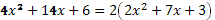 2.  With the terms in descending powers, multiply the first coefficient (a) by the last number (c)	In our example, a=2 and c=3, so we find numbers that multiply to give us 6.3.  Find factors of ac that add to the middle coefficient (b).  	In our example, b=7, so we need to find which multiples add to 7.    1 + 6 = 7, so we will use the factors 1 and 6 to split our middle term.  (Note that 2 + 3 = 5 so we do not use those factors.)4.  Split b into these two factors.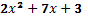 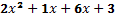 5.  Factor by grouping until completely factored.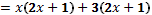 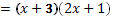 6.  Check to be sure that if you factored out a GCF in step one, you include it in your solution.	We factored out a 2 in step one, so it will need to be included in our solution.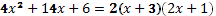 6.  Always check your answer by multiplying out your answer.   You should get the original problem.661623